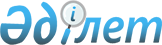 О внесении изменений в решение маслихата района Шал акына от 25 декабря 2009 года N 20/1 "О районном бюджете на 2010-2012 годы"
					
			Утративший силу
			
			
		
					Решение маслихата района Шал акына Северо-Казахстанской области от 30 июня 2010 года N 26/3. Зарегистрировано управлением юстиции района Шал акына Северо-Казахстанской области 3 августа 2010 года N 13-14-103. Утратило силу - решением маслихата района Шал акына Северо-Казахстанской области от 28 февраля 2011 года N 34/4

      Сноска. Утратило силу - решением маслихата района Шал акына Северо-Казахстанской области от 28.02.2011 N 34/4      В соответствии со статьей 109 Бюджетного Кодекса Республики Казахстан от 4 декабря 2008 года № 95-IV, подпунктом 1) пункта 1 статьи 6 Закона Республики Казахстан «О местном государственном управлении и самоуправлении в Республике Казахстан» от 23 января 2001 года № 148-II районный маслихат РЕШИЛ:



      1. Внести в решение маслихата района Шал акына от 25 декабря 2009 года № 20/1 «О районном бюджете на 2010-2012 годы» (зарегистрировано в Реестре государственной регистрации нормативных правовых актов 13-14-95 от 01 февраля 2010 года, опубликовано в районной газете «Парыз» от 19 февраля 2010 года № 8 и районной газете «Новатор» от 12 февраля 2010 года № 8), с учетом изменений и дополнений, внесенных решением ХXIV сессии районного маслихата от 31 марта 2010 года № 24/2 «О внесении изменений и дополнений в решение маслихата района Шал акына от 25 декабря 2009 № 20/1 «О районном бюджете на 2010-2012 годы» (зарегистрировано в Реестре государственной регистрации нормативных правовых актов № 13-14-98 от 22 апреля 2010 года, опубликовано в районной газете «Парыз» от 23 апреля 2010 года № 17 и районной газете «Новатор» от 23 апреля 2010 года № 18), следующие изменения:

      в пункте 1:

      подпункте 2)

      цифры «1659721,1» заменить цифрами «1660841,1»; 

      подпункте 4)

      цифры «36200» заменить цифрами «35080»;

      приложения 1 к указанному решению изложить в новой редакции согласно приложению 1 к настоящему решению(прилагается).



      2. Настоящее решение вводится в действие с 1 января 2010 года.      Председатель ХХVI сессии                   Секретарь

      районного маслихата                        районного маслихата

      А. Баилов                                  Н. Дятлов

Приложение № 1

к решению XXVI сессии маслихата

района Шал акына

от 30 июня 2010 года № 26/3Приложение № 1

к решению XX сессии маслихата

района Шал акына

от 25 декабря 2009 года № 20/1 Бюджет района Шал акына на 2010 год
					© 2012. РГП на ПХВ «Институт законодательства и правовой информации Республики Казахстан» Министерства юстиции Республики Казахстан
				КатегорияКатегорияКатегорияКатегорияСумма

тыс.тенгеКлассКлассКлассСумма

тыс.тенгеПодклассПодклассСумма

тыс.тенгеНаименованиеСумма

тыс.тенге123АБ1) Доходы1694685,01Налоговые поступления194546101Подоходный налог51721012Индивидуальный подоходный налог5172103Социальный налог1035001031Социальный налог103500104Hалоги на собственность659471041Hалоги на имущество307301043Земельный налог133671044Hалог на транспортные средства170301045Единый земельный налог4820105Внутренние налоги на товары, работы и

услуги183111052Акцизы14851053Поступления за использование природных

и других ресурсов127461054Сборы за ведение предпринимательской и

профессиональной деятельности4080108Обязательные платежи, взимаемые за

совершение юридически значимых

действий и (или) выдачу документов

уполномоченными на то государственными

органами или должностными лицами16161081Государственная пошлина16162Неналоговые поступления3427201Доходы от государственной

собственности32132015Доходы от аренды имущества,

находящегося в государственной

собственности3213206Прочие неналоговые поступления2142061Прочие неналоговые поступления2143Поступления от продажи основного

капитала12041303Продажа земли и нематериальных активов120413031Продажа земли120414Поступления трансфертов 1484671402Трансферты из вышестоящих органов

государственного управления14846714022Трансферты из областного бюджета1484671Функциональная группаФункциональная группаФункциональная группаФункциональная группаСумма

тыс.тенгеАдминистратор бюджетных программАдминистратор бюджетных программАдминистратор бюджетных программСумма

тыс.тенгеПрограммаПрограммаСумма

тыс.тенгеНаименованиеСумма

тыс.тенге2) Затраты:1660841,101Государственные услуги общего

характера144115,401112Аппарат маслихата района (города

областного значения)952101112001Услуги по обеспечению деятельности

маслихата района (города областного

значения)937101112004Материально-техническое оснащение

государственных органов15001122Аппарат акима района (города

областного значения)4113501122001Услуги по обеспечению деятельности

акима района (города областного

значения)4113501123Аппарат акима района в городе, города

районного значения, поселка, аула

(села), аульного (сельского) округа7883001123001Услуги по обеспечению деятельности

акима района в городе, города

районного значения, поселка, аула

(села), аульного (сельского) округа77191023Материально-техническое оснащение

государственных органов163901452Отдел финансов района (города

областного значения)8301,401452001Услуги по реализации государственной

политики в области исполнения бюджета

района (города областного значения) и

управления коммунальной собственностью

района (города областного значения)7453,201452003Проведение оценки имущества в целях

налогообложения231,8004Организация работы по выдаче разовых

талонов и обеспечение полноты сбора

сумм от реализации разовых талонов616,401453Отдел экономики и бюджетного

планирования района (города областного

значения)632801453001Услуги по реализации государственной

политики в области формирования и

развития экономической политики,

системы государственного планирования

и управления района (города областного

значения)632802Оборона483502122Аппарат акима района (города

областного значения)463502122005Мероприятия в рамках исполнения

всеобщей воинской обязанности463502122Аппарат акима района (города

областного значения)20002122006Предупреждение и ликвидация

чрезвычайных ситуаций масштаба района

(города областного значения)10002122007Мероприятия по профилактике и тушению

степных пожаров районного (городского)

масштаба, а также пожаров в населенных

пунктах, в которых не созданы органы

государственной противопожарной службы10004Образование104233504464Отдел образования района (города

областного значения)1804004464009Обеспечение деятельности организаций

дошкольного воспитания и обучения1804004123Аппарат акима района в городе, города

районного значения, поселка, аула

(села), аульного (сельского) округа10004123005Организация бесплатного подвоза

учащихся до школы и обратно в аульной

(сельской) местности10004464Отдел образования района (города

областного значения)98301704464003Общеобразовательное обучение94521504464006Дополнительное образование для детей 3780204464Отдел образования района (города

областного значения)4117804464001Услуги по реализации государственной

политики на местном уровне в области

образования 402804464004Информатизация системы образования в

государственных учреждениях

образования района (города областного

значения)200004464005Приобретение и доставка учебников,

учебно-методических комплексов для

государственных учреждений образования

района (города областного значения)570104464011Капитальный, текущий ремонт объектов

образования в рамках реализации

стратегии региональной занятости и

переподготовки кадров2944906Социальная помощь и социальное

обеспечение11257106451Отдел занятости и социальных программ

района (города областного значения)9870206451002Программа занятости2055406451004Оказание социальной помощи на

приобретение топлива специалистам

здравоохранения, образования,

социального обеспечения, культуры и

спорта в сельской местности в

соответствии с законодательством

Республики Казахстан78206451005Государственная адресная социальная

помощь832806451007Социальная помощь отдельным категориям

нуждающихся граждан по решениям

местных представительных органов383206451010Материальное обеспечение

детей-инвалидов, воспитывающихся и

обучающихся на дому100406451014Оказание социальной помощи нуждающимся

гражданам на дому1535106451016Государственные пособия на детей до 18

лет2893806451017Обеспечение нуждающихся инвалидов

обязательными гигиеническими

средствами и предоставление услуг

специалистами жестового языка,

индивидуальными помощниками в

соответствии с индивидуальной

программой реабилитации инвалида3964019Обеспечение проезда участникам и

инвалидам Великой Отечественной войны

по странам Содружества Независимых

Государств, по территории Республики

Казахстан, а также оплаты им и

сопровождающим их лицам расходов на

питание, проживание, проезд для

участия в праздничных мероприятиях в

городах Москва, Астана к 65-летию

Победы в Великой Отечественной войне576020Выплата единовременной материальной

помощи участникам и инвалидам Великой

Отечественной войны, а также лицам,

приравненным к ним, военнослужащим, в

том числе уволенным в запас

(отставку), проходившим военную службу

в период с 22 июня 1941 года по 3

сентября 1945 года в воинских частях,

учреждениях, в военно-учебных

заведениях, не входивших в состав

действующей армии, награжденным

медалью «За победу над Германией в

Великой Отечественной войне 1941-1945

гг.» или медалью «За победу над

Японией», проработавшим (прослужившим)

не менее шести месяцев в тылу в годы

Великой Отечественной войны к 65-летию

Победы в Великой Отечественной войне1537306451Отдел занятости и социальных программ

района (города областного значения)1386906451001Услуги по реализации государственной

политики на местном уровне в области

обеспечения занятости социальных

программ для населения1323406451011Оплата услуг по зачислению, выплате и

доставке пособий и других социальных

выплат63507Жилищно-коммунальное хозяйство6932307458Отдел жилищно-коммунального хозяйства,

пассажирского транспорта и

автомобильных дорог района (города

областного значения)50007458004Обеспечение жильем отдельных категорий

граждан50007458Отдел жилищно-коммунального хозяйства,

пассажирского транспорта и

автомобильных дорог района (города

областного значения)5875107458012Функционирование системы водоснабжения

и водоотведения322707458032Развитие инженерно-коммуникационной

инфраструктуры и благоустройство

населенных пунктов в рамках реализации

cтратегии региональной занятости и

переподготовки кадров5552407458Отдел жилищно-коммунального хозяйства,

пассажирского транспорта и

автомобильных дорог района (города

областного значения)1007207458015Освещение улиц в населенных пунктах240007458016Обеспечение санитарии населенных

пунктов300007458017Содержание мест захоронений и

захоронение безродных6807458018Благоустройство и озеленение

населенных пунктов460408Культура, спорт, туризм и

информационное пространство6836808123Аппарат акима района в городе, города

районного значения, поселка, аула

(села), аульного (сельского) округа2627108123006Поддержка культурно-досуговой работы

на местном уровне2627108455Отдел культуры и развития языков

района (города областного значения)961508455003Поддержка культурно-досуговой работы961508465Отдел физической культуры и спорта

района (города областного значения)150008465007Подготовка и участие членов сборных

команд района (города областного

значения) по различным видам спорта на

областных спортивных соревнованиях150008455Отдел культуры и развития языков

района (города областного значения)1420308455006Функционирование районных (городских)

библиотек1381608455007Развитие государственного языка и

других языков народа Казахстана38708456Отдел внутренней политики района

(города областного значения)580408456002Услуги по проведению государственной

информационной политики через газеты и

журналы 580408455Отдел культуры и развития языков

района (города областного значения)336808455001Услуги по реализации государственной

политики на местном уровне в области

развития языков и культуры336808456Отдел внутренней политики района

(города областного значения)405908456001Услуги по реализации государственной

политики на местном уровне в области

информации, укрепления

государственности и формирования

социального оптимизма граждан405908465Отдел физической культуры и спорта

района (города областного значения)354808465001Услуги по реализации государственной

политики на местном уровне в сфере

физической культуры и спорта354810Сельское, водное, лесное, рыбное

хозяйство, особо охраняемые природные

территории, охрана окружающей среды и

животного мира, земельные отношения15007110462Отдел сельского хозяйства района

(города областного значения)930610462001Услуги по реализации государственной

политики на местном уровне в сфере

сельского хозяйства882110462007Материально-техническое оснащение

государственных органов010462099Реализация мер социальной поддержки

специалистов социальной сферы сельских

населенных пунктов за счет целевых

трансфертов из республиканского

бюджета 48510467Отдел строительства района (города

областного значения)12228810467012Развитие объектов водного хозяйства12228810463Отдел земельных отношений района

(города областного значения)507110463001Услуги по реализации государственной

политики в области регулирования

земельных отношений на территории

района (города областного значения)507110462Отдел сельского хозяйства района

(города областного значения)0009Проведение противоэпизоотических

мероприятий0473Отдел ветеринарии района (города

областного значения)13406001Услуги по реализации государственной

политики на местном уровне в сфере

ветеринарии4624004Материально-техническое оснащение

государственных органов34110473005Обеспечение функционирования

скотомогильников (биотермических ям) 011Проведение противоэпизоотических

мероприятий800111Промышленность, архитектурная,

градостроительная и строительная

деятельность426711467Отдел строительства района (города

областного значения)426711467001Услуги по реализации государственной

политики на местном уровне в области

строительства426712Транспорт и коммуникации1318812458Отдел жилищно-коммунального хозяйства,

пассажирского транспорта и

автомобильных дорог района (города

областного значения)228812458023Обеспечение функционирования

автомобильных дорог228812458Отдел жилищно-коммунального хозяйства,

пассажирского транспорта и

автомобильных дорог района (города

областного значения)1090012458008Ремонт и содержание автомобильных

дорог районного значения, улиц городов

и населенных пунктов в рамках

реализации стратегии региональной

занятости и переподготовки кадров1000012458024Организация внутрипоселковых

(внутригородских) внутрирайонных

общественных пассажирских перевозок90013Прочие885713469Отдел предпринимательства района

(города областного значения)366713469001Услуги по реализации государственной

политики на местном уровне в области

развития предпринимательства и

промышленности 366713452Отдел финансов района (города

областного значения)55513452012Резерв местного исполнительного органа

района (города областного значения) 55513458Отдел жилищно-коммунального хозяйства,

пассажирского транспорта и

автомобильных дорог района (города

областного значения)463513458001Услуги по реализации государственной

политики на местном уровне в области

жилищно-коммунального хозяйства,

пассажирского транспорта и

автомобильных дорог 463515Трансферты42910,715452Отдел финансов района (города

областного значения)42910,7020Целевые текущие трансферты в

вышестоящие бюджеты в связи с

изменением фонда оплаты труда в

бюджетной сфере4254515006Возврат неиспользованных

(недоиспользованных) целевых

трансфертов27,7016Возврат, использованных не по целевому

назначению целевых трансфертов3383)Чистое бюджетное кредитование 3560Бюджетные кредиты356010Сельское, водное, лесное, рыбное

хозяйство, особо охраняемые природные

территории, охрана окружающей среды и

животного мира, земельные отношения356010462Отдел сельского хозяйства района

(города областного значения)356010462008Бюджетные кредиты для реализации мер

социальной поддержки специалистов

социальной сферы сельских населенных

пунктов35604) Сальдо по операциям с финансовыми

активами35080Приобретение финансовых активов3508013Прочие35080452Отдел финансов района (города

областного значения)35080014Формирование и увеличение уставного

капитала юридических лиц350805) Дефицит (профицит) бюджета-4796,16) Финансирование дефицита 4796,1(использование профицита) бюджета0КатегорияКатегорияКатегорияКатегорияСумма

тыс.тенгеПодклассПодклассПодклассСумма

тыс.тенгеСпецификаСпецификаСумма

тыс.тенгеНаименованиеСумма

тыс.тенге123АБ7Поступление займов356001Внутренние государственные займы35602Договоры займа3560КатегорияКатегорияКатегорияКатегорияСумма

тыс.тенгеПодклассПодклассПодклассСумма

тыс.тенгеСпецификаСпецификаСумма

тыс.тенгеНаименованиеСумма

тыс.тенге123АБ8Используемые остатки бюджетных

средств 1236,101Остатки бюджетных средств1236,11Свободные остатки бюджетных средств1236,1